SINCLAIR COLLEGEPANDEMIC ILLNESS RESPONSESinclair May Graduation 
Ceremony UpdateEmail to Sinclair Students and Employees
Thursday, March 19, 2020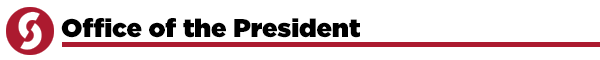 Dear Sinclair Colleagues and Students:It was with great sadness that we had to cancel the May 3, 2020, graduation ceremony of Sinclair College held at the University of Dayton Arena.  The COVID virus and the necessary social distancing it brings is projected to be at peak infection for us here in Ohio at the exact time that our graduation ceremony is scheduled.  The disease will very possibly be with us for many weeks beyond that time. It would be terribly inappropriate, and likely illegal, to hold this event with many thousands of people in attendance. This ceremony is critically important.  Graduation in the UD Arena is my personal all-time favorite event.  We know how important this is to our students and their families.  Though we are canceling this event, you have my word that we at Sinclair will consider rescheduling the 2020 graduation for another time in the future.  If we are able to reschedule, if it is practical to reschedule and we are able to do so, we will.  However, we will wait to see for now.  We will wait to see when the “all clear” for large gatherings is given, and when we can possibly reschedule this graduation ceremony.Thank you!- SteveDr. Steven Johnson |President and CEO
Sinclair Community College | 444 West Third Street | Dayton, OH 45402
(o) 937.512.2525 | (c) 937.623-9650  
sjohnson@sinclair.edu